University Of Puerto Rico	Mayagüez CampusContinuous Improvement and Assessment Office 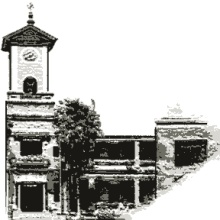 Mayagüez PR 00681-9000Tel. 787-265-3877Student Learning Assessment (SLA) Report GuidelinesDue Date:  February 28, 2017
Time Period:  August 2016 – May 2017
Language:  English – to facilitate the compilation of reports for our multiple external accrediting agencies, including MSCHE and others (AACSB, ABET, NCATE/CAEP, ACEN).  Assessment tools administered in Spanish do not need to be translated.Length: 1 -2 pages per assesment project.
Format:  All reports may be in the Students Learning Assessment Report for 2016-2017 table form provided.  Content :  The report should have two sections Section I: list the departments mission and student learning outcomesSection II: Report the assessment results for each assessment project conducted during the timeframe providing the information described in specified in the Students Learning Assessment Report for 2016-2017 form.  Please be specific about participants and timing of the activities in the assessment cycle.  If more than one project has been completed, please use separate tables for each one.  The information requested correspond to the criteria established in the Feedback Rubric for Academic Assessment Plans and Reports that will be used to evaluate the Students Learning Assessment Report.  The rubric is attached for your convenience.  Examples of assessment results are available on the “Assessment Results” link at http://www.uprm.edu/omca.Submit both print and electronic versions to corresponding Assessment Coordinators:  Academic Affairs : Dr. Betsy Morales  betsy.morales@upr.eduAgricultural Sciences :  Dr. Edly Santiago  edly.santiago@upr.eduArts and Sciences :  Dr. Fernando Gilbes  Fernando.gilbes@upr.edu Business Administration: Dr. Roberto Seijo Roberto.seijo@upr.eduEngineering: Dr. David Suleiman David.suleiman@upr.eduOMCA: Prof, Nancy Méndez nancy.mendez1@upr.eduAny questions can be addressed to:  Academic Assessment Coordinators or Prof. Nancy Méndez, Auxiliary Researcher, x2998/2999, nancy.mendez1@upr.edu